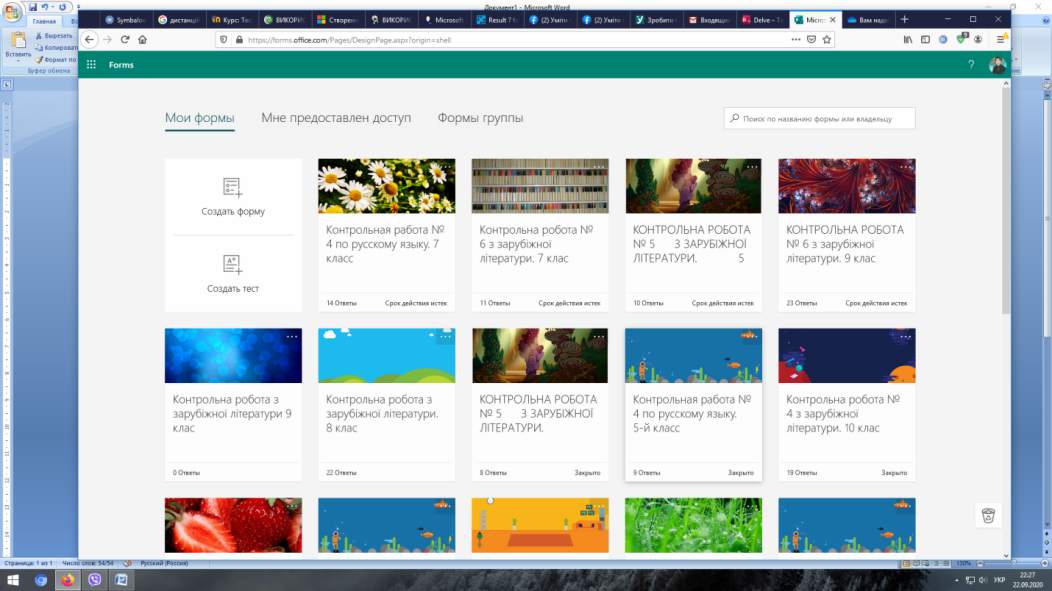 Рисунок  Авторські контрольні опитування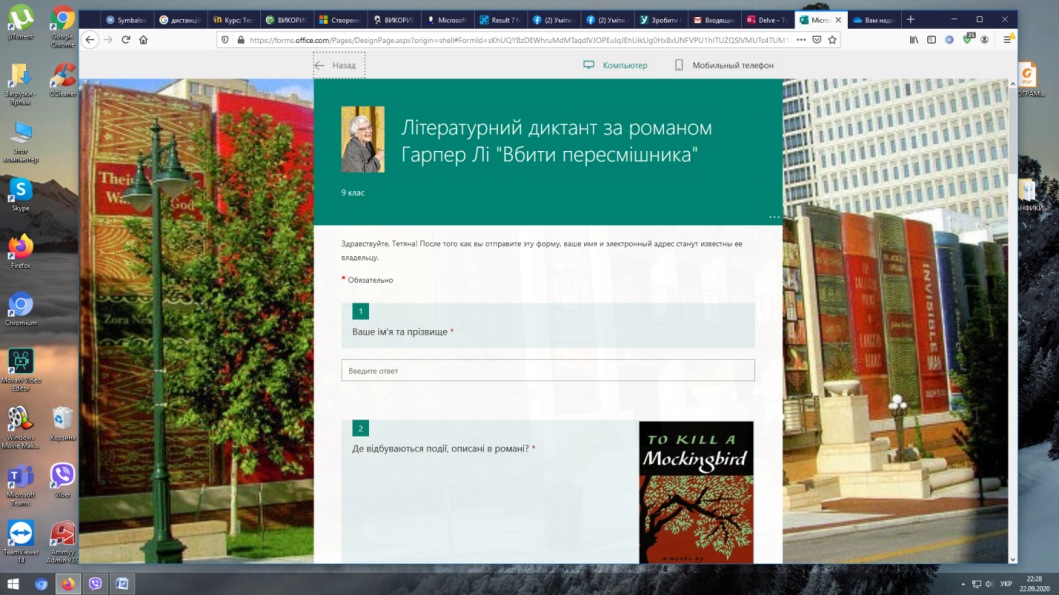 Рисунок  Літературний диктант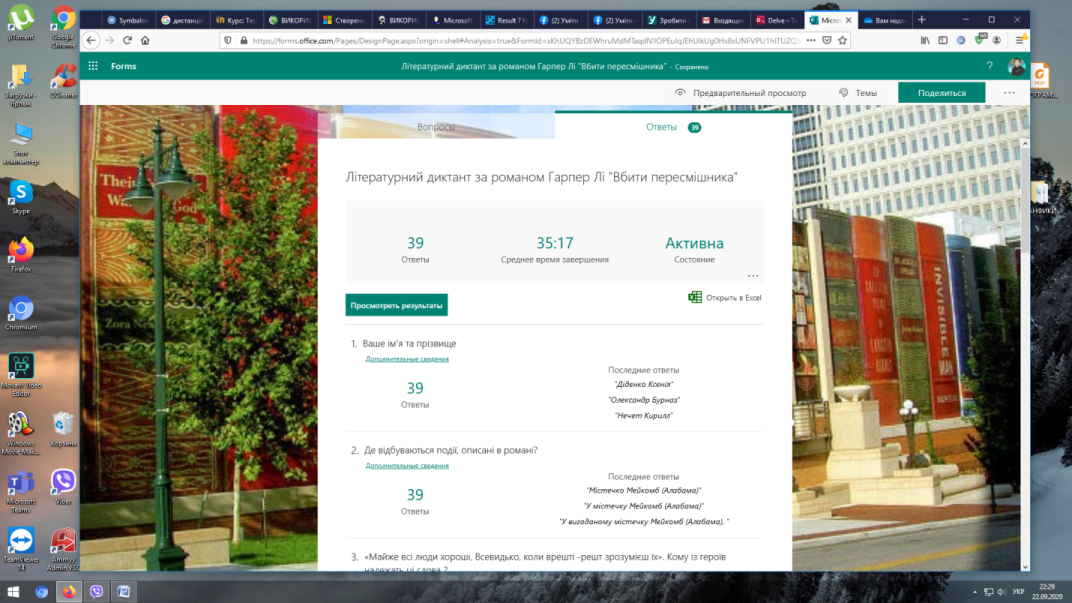 Рисунок  Підсумки опитування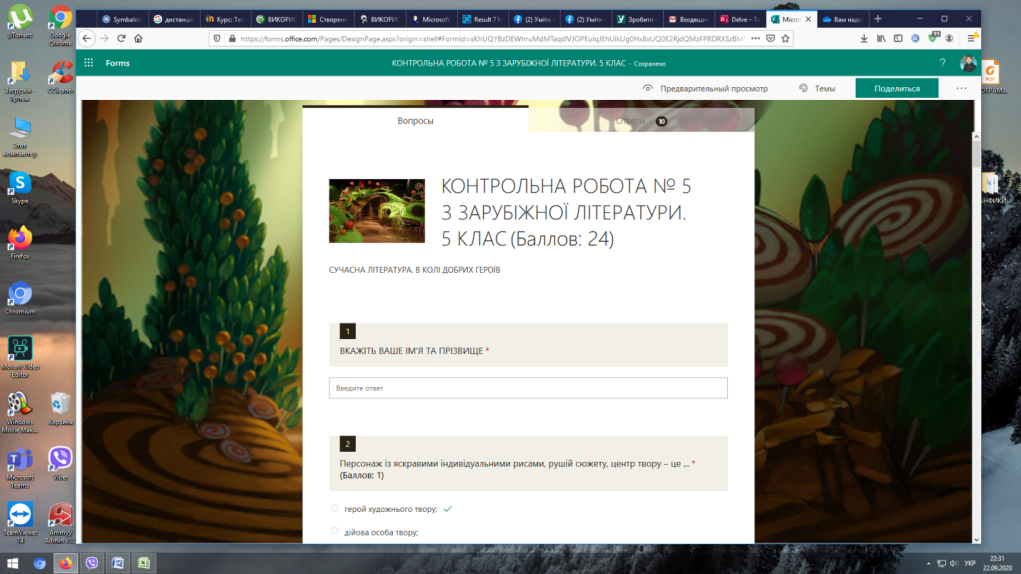 Рисунок  Опитування для учнів 5 класу з літератури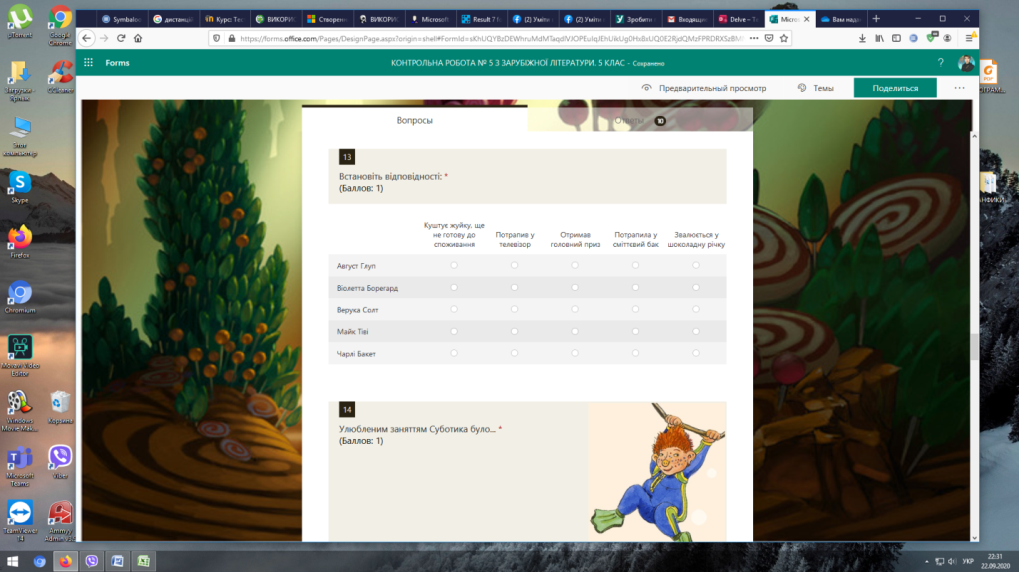 Рисунок  Різновид запитання (встанови відповідність)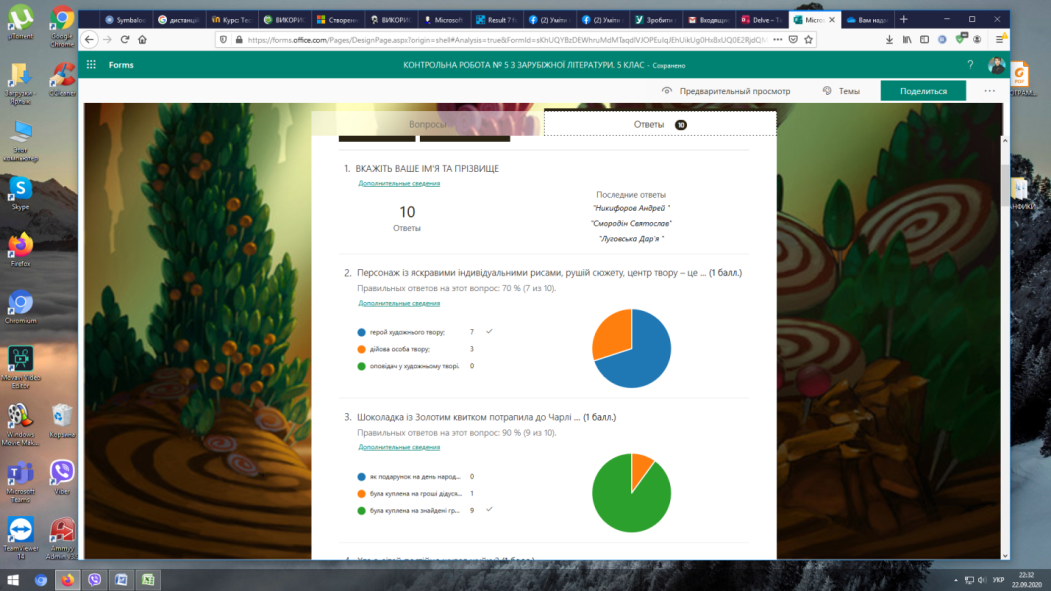 Рисунок  Підсумки: аналіз відповідей